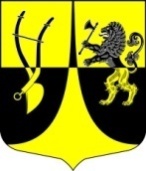 Администрациямуниципального образования «Пустомержское сельское поселение»Кингисеппского  муниципального районаЛенинградской областиПОСТАНОВЛЕНИЕот  09.10.2018 г. № 412«Об утверждении показателя средней рыночнойстоимости одного квадратного метра общейплощади жилья в МО «Пустомержскоесельское поселение» на 4-й квартал 2018 года»      В целях реализации на территории муниципального образования «Кингисеппский муниципальный район» федеральных, региональных и муниципальных программ, направленных на улучшение жилищных условий граждан, в соответствии с Методическими рекомендациями по определению показателей средней рыночной стоимости 1 кв.м общей площади жилья в муниципальных образованиях Ленинградской области и показателя средней рыночной стоимости 1 кв.м общей площади жилья в сельской местности Ленинградской области, утвержденных распоряжением Комитета по строительству Ленинградской области от 04.12.2015г. № 552, Приказом Министерства строительства и жилищно-коммунального хозяйства РФ от 12.09.2018 г. № 572/пр, администрация МО «Пустомержское сельское поселение»ПОСТАНОВЛЯЕТ:Утвердить на 4-й квартал 2018 года показатель средней рыночной стоимости 1 квадратного метра общей площади жилья в МО «Пустомержское сельское поселение»  в размере 22152 рубля (в соответствии с Приложением).Данное постановление опубликовать в средствах массовой информации и на официальном сайте администрации МО «Пустомержское сельское поселение»;Контроль за исполнением данного постановления оставляю за собой.Глава администрации МО«Пустомержское сельское поселение»: ___________________   Иванова Л.И.Исп. Крючкова С.Г. тел. 64-432Приложение кПостановлению администрации МО «Пустомержское сельское поселение» от 09.10.2018 г.  № 412Расчет показателя средней рыночной  стоимости одного квадратного метра общей площади жилья на 4-й квартал 2018                                                                                                                                                                                                                                                              года по МО «Пустомержское сельское поселение» Кингисеппского муниципального района Ленинградской области , в  целях реализации на территории муниципального образования «Кингисеппский муниципальный район» федеральных, региональных и муниципальных программ, направленных на улучшение жилищных условий гражданСредние показатели стоимости 1 кв.м. жилой площади :СТ. КРЕДИТ  =  23958ООО «Гарант – сервис» ( 21500 + 22000+22500+23000+24000+24500) : 6 = 22916 руб.ООО «Группа Компаний «Альянс Плюс» = 25000 руб.Ср. кв.м.= ( Ст.кред. х  0,92 + Ст. дог. х  0,92+ Ст.строй + Ст.стат.) : 4 = Ср. кв.м.= ( Ст.кред. х  0,92) = (23958 х  0,92) = 22041 руб.Ср. кв.м. = 22041 х 1,005 = 22152 руб.          Стоимость 1 кв.м. =  Показатель средней рыночной стоимости 1 кв.м. = 22152 рубляВ соответствии с Методическими рекомендациями по определению норматива стоимости 1 кв.м общей площади жилья в муниципальных образованиях Ленинградской области и стоимости 1 кв.м общей площади жилья в сельской местности Ленинградской области, утвержденных распоряжением Комитета по строительству Ленинградской области от 04.12.2015 г. № 552, показатель средней рыночной стоимости одного квадратного метра общей площади жилья на территории поселения не должен быть выше показателя рыночной стоимости 1 квадратного метра общей площади жилья по Ленинградской области, установленной Министерством строительства и жилищно-коммунального хозяйства РФ.Приказом Министерства строительства и жилищно-коммунального хозяйства РФ от 12.09.2018 г. № 572/пр утвержден показатель средней рыночной стоимости одного квадратного метра общей площади жилья по Ленинградской области на 4 квартал 2018 года в размере 45685  рублей.Таким образом, на 4 квартал 2018 года утверждаемый СТквм = 22152 рубля.